THE METHODIST CHURCH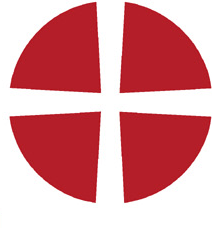 CHELMSFORD CIRCUITSupporting God’s people, sharing God’s loveRegistered Charity no. 1134390Data Collection Form to use your Personal InformationUnder the General Data Protection Regulation (‘GDPR’) and the Data Protection Act 2018 (‘DPA 18’) there is a duty for Chelmsford Methodist Circuit (the Managing Trustee Body) to ensure that the personal data we hold about individuals is correct and up to date. Chelmsford  Methodist Circuit  would like to hold and use your information for the purposes set out below:Please tick all relevant boxes to indicate your consent.  You may consent to all of the purposes, any number of the purposes or none of the purposes.  If you do not consent to Chelmsford  Methodist Circuit  using your information for the purposes listed below then we will not contact you.  To include my contact details in the Chelmsford  Methodist Circuit Directory.  The Directory is circulated to Circuit members but may also be made available to others, such as ecumenical partners etc. The Directory is not available to the public. To keep me informed of news, services, activities and events at Chelmsford  Methodist Circuit; To contact me with regards to specific fund raising events by Chelmsford  Methodist Circuit;  To share my contact details with District Officers and the Connexional Team so that they can contact me with regards to events or services which are relevant to the role you are undertaking e.g. training.When communicating with me about Managing Trustee Body affairs, I would prefer to be contacted by way of (tick all options which apply):   Post  email  phone  SMS social media including Facebook, Twitter  [add any others that apply]Please complete your details below:Signed: _______________________________________________     Date: _______________________________	You can change your consent preferences or withdraw your consent completely by contacting The Chelmsford Circuit Office: Trinity Methodist Church, Rainsford Road, Chelmsford CM1 2XB, email chelmsford.circuit@gmail.com. The use of your information will cease immediately except where we are required by law or under the terms of a contract to use your information e.g for the payment of wages where you are an employee of Chelmsford  Methodist Circuit.For full details of how Chelmsford  Methodist Circuit  uses your information, please refer to our Privacy Policy which is available from Circuit Office: Trinity Methodist Church, Rainsford Road, Chelmsford CM1 2XB, email chelmsford.circuit@gmail.com. Please complete and turn to the Circuit Administrator.Surname:Title:Christian Name/Initials:Address:Email:Telephone
No:Mobile